nr 24-25/2024 (1056-1057)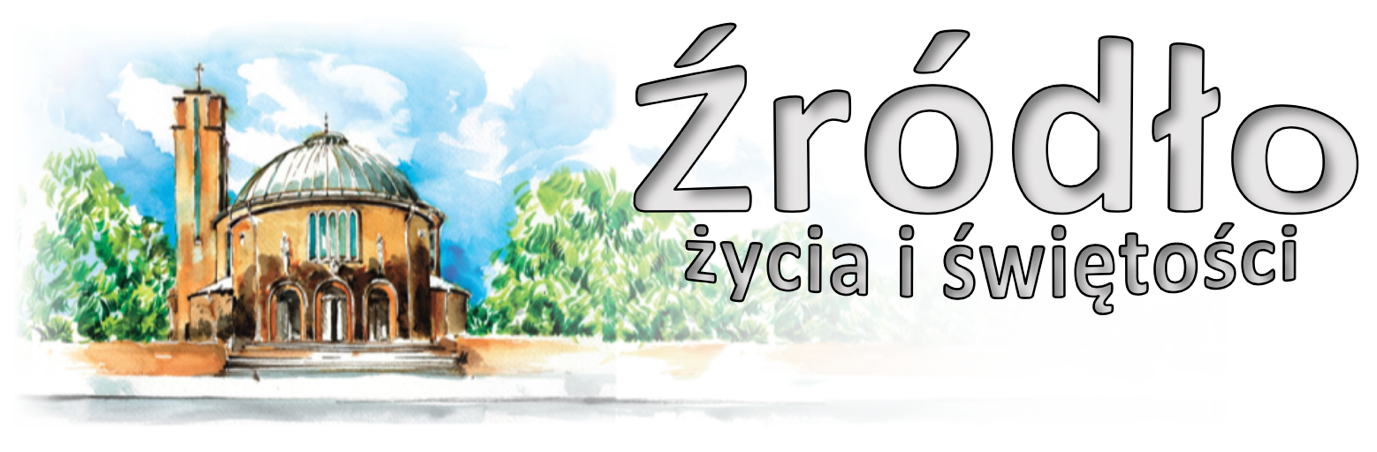 23-30 czerwca 2024 r.gazetka rzymskokatolickiej parafii pw. Najświętszego Serca Pana Jezusa w Raciborzu12 Niedziela ZwykłaEwangelia według św. Marka (Mk 4,35-41)„Owego dnia, gdy zapadł wieczór, Jezus rzekł do swoich uczniów: Przeprawmy się na drugą stronę. Zostawili więc tłum, a Jego zabrali, tak jak był w łodzi. Także inne łodzie płynęły z Nim. A nagle zerwał się gwałtowny wicher. Fale biły w łódź, tak że łódź już się napełniała wodą. On zaś spał w tyle łodzi na wezgłowiu. Zbudzili Go i powiedzieli do Niego: Nauczycielu, nic Cię to nie obchodzi, że giniemy? On, powstawszy, zgromił wicher i rzekł do jeziora: Milcz, ucisz się! Wicher się uspokoił i nastała głęboka cisza. Wtedy rzekł do nich: Czemu tak bojaźliwi jesteście? Jakże brak wam wiary! Oni zlękli się bardzo i mówili między sobą: Kim On jest właściwie, że nawet wicher i jezioro są Mu posłuszne?”Kościół jak wielki statek wędruje przez morze tego świata i dlatego uderzają weń w ciągu całego życia fale wielu pokus. Nie można go więc zostawić swojemu losowi, ale powinien być rządzony. Przykładem niech będą pierwsi papieże: Klemens, Korneliusz i wielu innych biskupów miasta Rzymu, Cyprian w Kartaginie, Atanazy w Aleksandrii, którzy za panowania pogańskich cesarzy prowadzili statek Chrystusa, to znaczy rządzili Kościołem, najmilszą Oblubienicą Chrystusa, pouczając, broniąc, pracując i cierpiąc aż do przelania krwi... [Są jednak i inni, którzy] nie leczą ran duchowych i grzechów chorego, nie utwierdzają radą kapłańską dręczonych przeróżnym cierpieniem, nie przywołują błądzących na drogę zbawienia, nie szukają zgubionego przez rozpacz – poprzez łaskę pasterskiego przebaczenia, nie bronią uciemiężonych przeciw gwałtowi możnych, którzy napastują ich jak dzikie bestie, a możnych i bogaczy grzeszących nie tylko nie strofują, ale oddają im szacunek... Gdy takich i im podobnych widzę, przejmuje mnie lęk i drżenie i niemalże okryły mnie ciemności moich grzechów (Ps 55,6), i z radością opuściłbym zupełnie przyjęte przeze mnie rządy Kościoła, gdybym tylko znalazł przykłady Ojców lub zdanie Pisma, które by się na to zgadzały. Dlatego więc, bracie najdroższy, gdy rzeczy tak się mają, a prawda choć może być napastowana, lecz nie można jej ani zwyciężyć, ani zwieść, umysł nasz udręczony ucieka się do słów Salomona: „Ufaj Panu z całego serca, a nie opieraj się na swej roztropności na wszystkich drogach twojego życia. Myśl o Nim, a On pokieruje twoimi krokami” (Prz 3,5n); i gdzie indziej: „Wieżą potężną imię Pańskie” (Prz 18,10). Do niej się ucieka sprawiedliwy i zostanie zbawiony. Stójmy więc w sprawiedliwości i przygotujmy dusze nasze na spotkanie pokusy, abyśmy przetrwali zwłokę spowodowaną przez Pana, i mówmy doń: „Panie, byłeś nam ucieczką z pokolenia w pokolenie” (Ps 90,1). Zaufajmy więc Panu, który na nas nałożył taki ciężar. Jeśli zaś my nie możemy go unieść, to nieśmy go przez Niego, który jest wszechmocny i który mówi: „Jarzmo moje jest słodkie, a brzemię moje lekkie” (Mt 11,30). Stańmy zatem do bitwy w dniu Pańskim, bo nadeszły dla nas dni ucisku i trudu. Bądźmy gotowi umrzeć, jeśli tego Bóg zechce, za święte prawa ojców naszych, abyśmy z nimi mogli osiągnąć święte dziedzictwo. Nie bądźmy niemymi psami, nie bądźmy milczącymi stróżami, nie bądźmy najemnikami, którzy uciekają przed wilkiem, ale czujnymi pasterzami, czuwającymi nad trzodą Chrystusa, przepowiadajmy – w czasie stosownym czy niestosownym – naukę Chrystusa wielkim i małym, bogaczom i biednym, ludziom wszystkich stanowisk i wieków wedle tych możliwości, jakie każdemu z nas dał Pan.św. Bonifacy (zm. w 754 r.)Ogłoszenia z życia naszej parafiiW gazetce intencje podano w wersji skróconejPoniedziałek – 24 czerwca 2024 – Narodzenie św. Jana Chrzciciela 			Łk 1,57-66.80	  630	1.	Za †† rodziców Jana i Janinę			2.	Do B. Op. z podzięk. za otrzymane łaski, z prośbą o dalsze w int. Weroniki z ok. 85. r. ur.			3.	W intencji chorych i starszych Parafian	1800			Za † Eryka Chmel, †† rodziców, teściów i braciWtorek – 25 czerwca 2024 								Mt 7,6.12-14	  630	1.	Dziękczynna w 45. r. ślubu Urszuli I Ryszarda z prośbą o dalsze Boże błogosławieństwo…			2.	Za † Monikę Zippel (od Anny i Roberta Błachowicz) 	1730			Modlitwa o pokój	1800			Za †† rodziców Flawię i Jana SzczechŚroda – 26 czerwca 2024 								Mt 7,15-20	  630	1.	Za †† rodziców Cecylię i Jerzego Szefler i brata Andrzeja			2.	Za † Jacka Ostrowskiego (od kolegi Lucjana z Milówki)	1800			Za †† Krystynę i Czesława Strojny, wnuka Olafa i wszystkich †† z rodzinyCzwartek – 27 czerwca 2024 								Mt 7,21-29	  630	1. 	W int. Edyty z ok. ur. z podzięk. za otrzymane łaski, z prośbą o Boże błogosławieństwo…			2.	Do Miłosierdzia Bożego za † Mirosława Muchę w 30. dzień	1800			Do Miłos. B. za † męża, ojca, dziadka i pradziadka Waldemara w 7. r. śm., jego †† rodziców…	1800			W klasztorze Annuntiata Msza Święta za wstawiennictwem św. CharbelaPiątek – 28 czerwca 2024 – św. Ireneusza, bpa i męcz., doktora K-ła 			Mt 8,1-4	  630			Do B. Op. w int. Reginy z ok. 70. r. ur. z prośbą o Boże błogosławieństwo, potrzebne łaski…	1800	1.	Za † Elfrydę Taszka w rocznicę śmierci, †† rodziców i rodzeństwo, † ks. Henryka Czogalla			2.	W int. ks. Ireneusza z ok. imienin o B. błog. i opiekę MB… (od Rycerstwa Niepokalanej)			3.	W int. całej rodziny Koza w 30. r. ślubu Anny i Joachima oraz w rocznicę urodzin AnnySobota – 29 czerwca 2024 – św. Apostołów Piotra i Pawła 				Mt 16,13-19	  630			O błog. Boże, opiekę MB i Michała Archanioła dla Kamila z okazji urodzin i rocznicy ślubu	1200			Ślub: Alicja Madecka – Dawid Szymiczek	1730			Nieszpory Maryjne	1800			Za † ojca Pawła Świętek, †† dziadków Józefa i Jadwigę Kusidło, Jana i Gertrudę Świętek, Józefę i Tadeusza Smardzewskich, Kazimierę i Stanisława Nowakowskich i †† z rodziny13 Niedziela Zwykła – 30 czerwca 2024 						Mk 5,21-43	  700			Za † Kazimierza Kowalczykowskiego	  830			Godzinki o Niepokalanym Poczęciu NMP	  900			W 15. r. ślubu Joanny i Adama z podzięk. za otrzymane łaski, z prośbą o dalsze błog.	1030			W intencji rocznych dzieci:	1200			Do B. Op. w int. Aliny w 70. r. ur. z podzięk. za otrzymane łaski, z prośbą o Boże błog.	1700			Różaniec	1730			Nieszpory niedzielne	1800			Zbiorowa za zmarłych: - Za † Ewę Grygiel w 10. rocznicę śmierci oraz Zbigniewa Grygiel w 1. rocznicę śmierci; - Za † brata Krystiana Dudacy, ojca Wilhelma Dudacy, ciocię Irenę i wszystkich †† z rodziny; - Do Miłosierdzia Bożego za † męża Rudolfa, brata Michała, †† rodziców z obu stron, †† z pokrewieństwa oraz za dusze w czyśćcu; - Za † męża Adama, syna Roberta Liszkę i wszystkich †† z rodziny; - Za † Pawła Żółcińskiego z okazji imienin, †† Antoninę i Adama Żółcińskich i †† z rodziny, †† Marię i Zygmunta Lichodziejewskich, † Kazimierę Jakóbek; - Za † Władysława Chrobaka, żonę Stefanię i syna Jana; - Za † Urszulę Kikinder (od współlokatorów); - Za † Melanię Żurek (od lokatorów z ulicy Katowickiej 17 i 17a); - Za † Mirosława Muchę (od Sebastiana i Dawida); -	Za † Jacka Ostrowskiego (od kolegi Sławka z rodziną z Milówki); - Za † Monikę Zippel (od Anny i Roberta Błachowicz);Poniedziałek – 1 lipca 2024 								Mt 8,18-22Całodzienna Adoracja Najświętszego Sakramentu	  630			W int. Haliny Urbas z okazji urodzin i imienin z prośbą o zdrowie i Boże błogosławieństwo	1800			W int. Krzysztofa z ok. 40. r. ur. oraz jego rodziny z podziękowaniem za łaski i z prośbą o dalszeWtorek – 2 lipca 2024 									Mt 8,23-27	  630			Za † męża Wilhelma Głombika w 15. rocznicę śmierci, †† rodziców i rodzeństwo z obu stron i †† z rodziny	1730			Modlitwa Rycerstwa Niepokalanej	1800			Za † Władysława Górskiego w 4. rocznicę śmierci, †† z rodziny i dusze w czyśćcuŚroda – 3 lipca 2024 – św. Tomasza, Apostoła 						J 20,24-29	  630			Za † Mariana Głąba w rocznicę śmierci, †† teściów Karolinę i Stanisława Głąbów, rodziców Józefę i Stanisława, braci Józefa, Mariana, Kazimierza, Anielę, Stefana i Salomeę, Jana i Annę Wysowskich, Krystynę i Józefę Bukowiec oraz dusze w czyśćcu	1730			Nabożeństwo ku czci św. Józefa	1800			Za †† rodziców Eugenię i Eugeniusza Wejerowskich i wszystkich †† z rodzinyI Czwartek miesiąca – 4 lipca 2024 							Mt 9,1-8	  630			Za †† rodziców Marię i Pawła, †† dziadków i całe †† pokrewieństwo	1700			Godzina Święta	1800			O powołania kapłańskie, misyjne i zakonne oraz o zachowanie powołań (od wspólnoty modlącej się za kapłanów „Margaretka”) oraz w intencji Liturgicznej Służby OłtarzaI Piątek miesiąca – 5 lipca 2024 							Mt 9,9-13	  630			Za † kuzyna Dionizego Kołodziejczyka, jego †† rodziców i braci	1200			Ślub: Sandra Kesler – Jakub Nowaczewski 	1700			Nabożeństwo ku czci Najświętszego Serca Pana Jezusa	1800			W intencji Parafian i wszystkich czcicieli NSPJI Sobota miesiąca – 6 lipca 2024 – bł. Marii Teresy Ledóchowskiej, dziewicy 		Mt 9,14-17	  630			Za wstawiennictwem MB Różańcowej w intencji członków Żywego Różańca i wszystkich Maryjnych Wspólnot Modlitewnych	1600			Adoracja Najświętszego Sakramentu	1730			Nieszpory Maryjne	1800			W intencji Elżbiety i Jana z okazji 30. rocznicy ślubu oraz 25. rocznicy urodzin syna Jacka z podziękowaniem za otrzymane łaski, z prośbą o Boże błogosławieństwo i dalszą opiekę Matki Bożej dla całej rodziny14 Niedziela Zwykła – 7 lipca 2024 							Mk 6,1-6	  700			W 5. rocznicę ślubu Szymona i Anny z podziękowaniem za otrzymane łaski, z prośbą o dalsze Boże błogosławieństwo i zdrowie	  830			Godzinki o Niepokalanym Poczęciu NMP	  900			Do Miłosierdzia Bożego za † Jana Zawadę w 1. rocznicę śmierci, †† rodziców z obu stron i dusze w czyśćcu	1030			W 5. rocznicę urodzin syna i wnuka Adama Magdzińskiego	1200			W intencji dzieci przyjmujących sakrament chrztu świętego: Wojciech Bruno Gaida	1700			Różaniec	1730			Nieszpory niedzielne	1800			Do Miłosierdzia Bożego za † syna Tomasza Klimasa, †† rodziców z obu stron i brata AndrzejaW tym tygodniu modlimy się: o sprzyjającą pogodę i błogosławieństwo w pracy rolnikówZapraszamy na godz. 1700 na modlitwę Różańcową za młode pokolenie, oraz na godz. 1730 na nieszpory niedzielne.Również dzisiaj po Mszach Świętych o 900, 1030 i 1200 błogosławieństwo pojazdów. Przy tej okazji zachęcamy do zapoznania się z akcją „Karty Ratownicze”. Jest to wydrukowana w kolorze kartka formatu A4 ze schematem samochodu z zaznaczonymi poduszkami bezpieczeństwa i innymi ważnymi dla służb informacjami. Informacje te mogą skrócić akcję ratowniczą o kilka bezcennych minut. Karta Ratownicza jest przechowywana za osłoną przeciwsłoneczną od strony kierowcy. Samochód musi być oznaczony specjalną naklejką. Naklejki wraz z instrukcją pozyskania Karty Ratowniczej można odebrać w zakrystii. Służymy też pomocą w drukowaniu Kart.Kolejną pomocą może być przechowywana w dokumentach w formie plastikowej karty kredytowej informacja i prośba zarazem o posługę sakramentalną w sytuacji zagrożenia życia. Te karty będą jednak dostępne od przyszłego tygodnia.Dzisiaj o 1930 kolejny Raciborski Wieczór Uwielbienia.Do piątku, 29 czerwca po Mszach wieczornych Nabożeństwa czerwcowe.Od jutra porządek wakacyjny. Oznacza to, że:- nie będzie Mszy dla dzieci w niedziele o 1030;- nie będzie w tygodniu Mszy o godz. 900;- w piątki nie będzie wspólnej Koronki do Bożego Miłosierdzia;- nie będzie spotkań formacyjnych;- spowiedź zasadniczo przed Mszami Świętymi.Nie ulegają natomiast zmianie godziny kancelarii.We wtorek o 1730 Modlitwa o pokój.W czwartek w klasztorze Annuntiata o 1800 Msza Święta za wstawiennictwem św. Charbela.W sobotę ks. Adam i ks. Ireneusz odwiedzą chorych (ul. Słowackiego, Dworska, Chełmońskiego, Katowicka…). Pozostali księża w pierwszą sobotę sierpnia.W przyszłą niedzielę o godz. 1030 Msza Święta w intencji rocznych dzieci.W poniedziałek, 1 lipca w naszej aparafii całodzienna Adoracja Najświętszego Sakramentu.We wtorek, 2 lipca o 1730 modlitwa Rycerstwa Niepokalanej.W środę, 3 lipca o 1730 Nabożeństwo do św. Józefa.W I czwartek, 4 lipca o 1700 Godzina Święta i okazja do spowiedzi.W I piątek, 5 lipca o 1700 Adoracja i nabożeństwo ku czci NSPJ i okazja do spowiedzi.W I sobotę, 6 lipca Msza w intencji Maryjnych Wspólnot Modlitewnych. Odwiedziny chorych (ks. Paweł i ks. Kamil). Od 1600 Adoracja Najświętszego Sakramentu i okazja do spowiedzi. O 1900 nauka przedchrzcielna.29-30 czerwca na G. św. Anny Pielgrzymka mężczyzn i młodzieńców.7 lipca Pielgrzymka dzieci na G. św. Anny.8-11 lipca Festiwal Życia w Kokotku.26 lipca Jemielnicki Wieczór ze św. Józefem.4 sierpnia Pielgrzymka motocyklistów na G. św. Anny.12-17 sierpnia Piesza Pielgrzymka na Jasną Górę.Kolekta dzisiejsza przeznaczona jest na bieżące potrzeby parafii. Zbiórka w sobotę, w uroczystość św. Ap. Piotra i Pawła na posługę apostolską i charytatywną Ojca Świętego.Za wszystkie ofiary, kwiaty i prace przy kościele składamy serdeczne „Bóg zapłać”. Dziękujemy za ofiary złożone na cele remontowe. W minioną niedzielę zebrano kwotę 9.000 zł.W minionym tygodniu odeszły do Pana: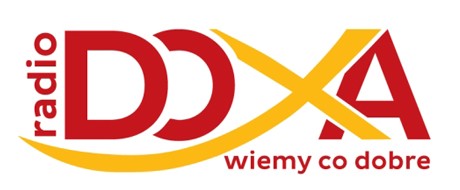 Teresa Szurek, lat 67, zam. na ul. Miechowskiej (pogrzeb we wtorek, 25 VI o 13.oo)Anna Pietras, lat 75, zam. na ul. Słowackiego (pogrzeb w środę, 26 VI o 11.oo)Wieczny odpoczynek racz zmarłym dać Panie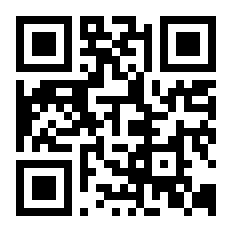 